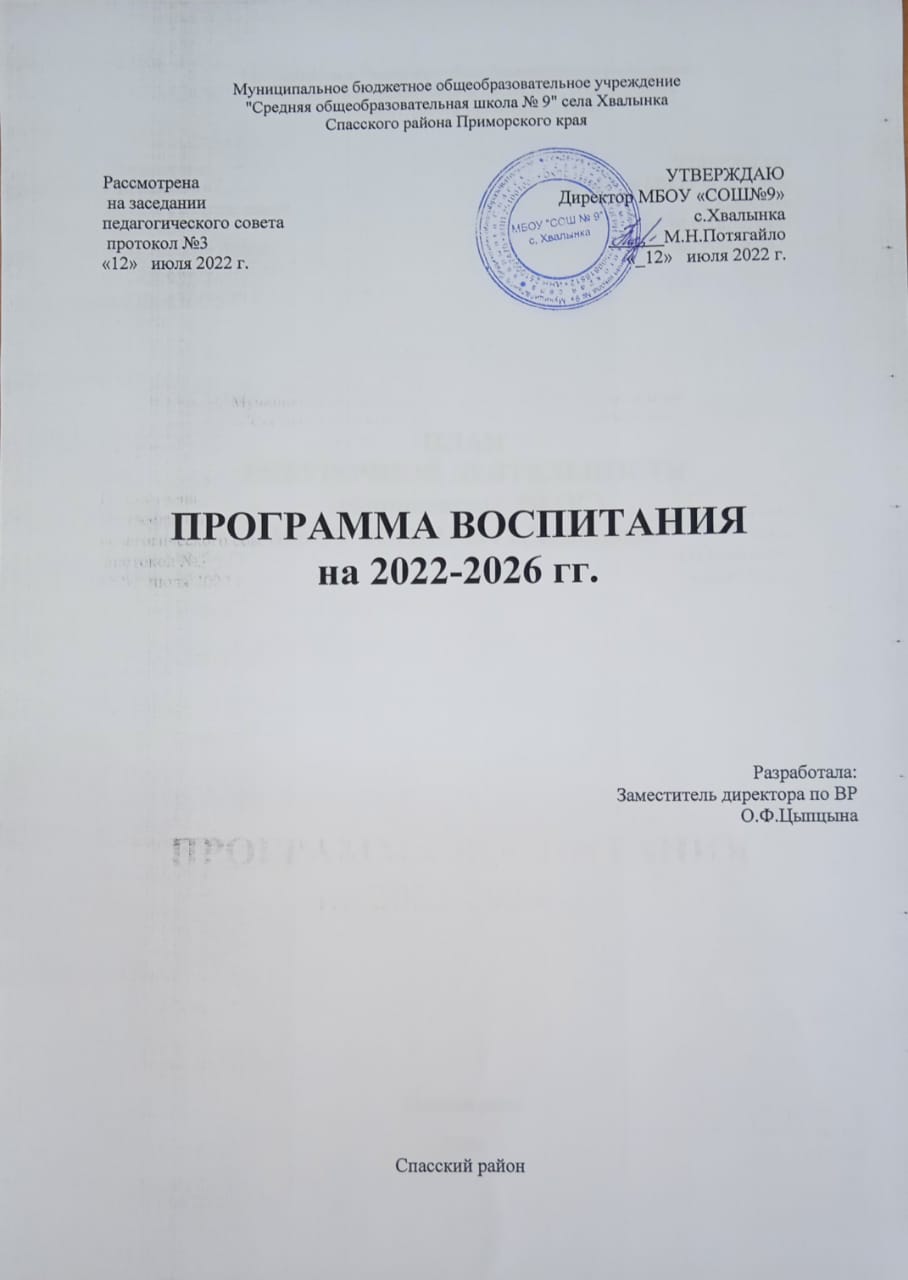 Программа воспитанияРАЗДЕЛ 1. ЦЕЛЕВОЙ           Участниками образовательных отношений в части воспитании являются педагогические и другие работники образовательной организации, обучающиеся, их родители (законные представители), представители иных организаций в соответствии с законодательством Российской Федерации, локальными актами школы. Родители (законные представители) несовершеннолетних обучающихся имеют преимущественное право на воспитание своих детей перед всеми другими лицами.             Нормативные ценностно-целевые основы воспитания обучающихся в школе определяются содержанием российских гражданских (базовых, национальных) норм и ценностей, основные из которых закреплены в Конституции Российской Федерации. Эти ценности и нормы определяют инвариантное содержание воспитания школьников. С учетом мировоззренческого, этнического, религиозного многообразия российского общества ценностно-целевые основы воспитания обучающихся включают духовно-нравственные ценности культуры народов России, традиционных религий народов России в качестве вариативного компонента содержания воспитания, реализуемого на добровольной основе, в соответствии с мировоззренческими и культурными особенностями и потребностями родителей (законных представителей) несовершеннолетних обучающихся.           Воспитательная деятельность в Муниципальном бюджетном общеобразовательном учреждении «Средняя общеобразовательная школа № 9» с.Хвалынка  реализуется в соответствии с приоритетами государственной политики в сфере воспитания, установленными в государственной Стратегии развития воспитания в Российской Федерации на период до 2025 года. Приоритетной задачей Российской Федерации в сфере воспитания детей является развитие высоконравственной личности, разделяющей российские традиционные духовные ценности, обладающей актуальными знаниями и умениями, способной реализовать свой потенциал в условиях современного общества, готовой к мирному созиданию и защите Отечества.1.1. Цель и задачи воспитания обучающихся   Современный российский национальный воспитательный идеал —высоконравственный, творческий, компетентный гражданин России, принимающий судьбу Отечества как свою личную, осознающий ответственность за настоящее и будущее страны, укорененный в духовных и культурных традициях многонационального народа Российской Федерации.     В соответствии с этим идеалом и нормативными правовыми актами Российской Федерации в сфере образования цель воспитания обучающихся в школе: создание условий для личностного развития, самоопределения и социализации обучающихся на основе социокультурных, духовно-нравственных ценностей и принятых в российском обществе правил и норм поведения в интересах человека, семьи, общества и государства, формирование у обучающихся чувства патриотизма, гражданственности, уважения к памяти защитников Отечества и подвигам Героев Отечества, закону и правопорядку, человеку труда и старшему поколению, взаимного уважения, бережного отношения к культурному наследию и традициям многонационального народа Российской Федерации, природе и окружающей среде.     Задачи воспитания обучающихся в школе:- усвоение ими знаний, норм, духовно-нравственных ценностей, традиций, которые выработало российское общество (социально значимых знаний);- формирование и развитие личностных отношений к этим нормам, ценностям, традициям (их освоение, принятие);-  приобретение соответствующего этим нормам, ценностям, традициям социокультурного опыта поведения, общения, межличностных и социальных отношений, применения полученных знаний и сформированных отношений в жизни, практической деятельности.1.2. Целевые ориентиры результатов воспитания    Требования к личностным результатам освоения обучающимися образовательных программ начального общего, основного общего, среднего общего образования установлены в соответствующих ФГОС.     На основании этих требований в данном разделе представлены целевые ориентиры результатов в воспитании, развитии личности обучающихся, на достижение которых направлена деятельность педагогического коллектива для выполнения требований ФГОС.     Целевые ориентиры определены в соответствии с инвариантным содержанием воспитания обучающихся на основе российских базовых (гражданских, конституционных) ценностей, обеспечивают единство воспитания, воспитательного пространства.      Целевые ориентиры результатов воспитания сформулированы на уровнях начального общего, основного общего, среднего общего образования по направлениям воспитания в соответствии с ФГОС.1.3. Направления воспитания в образовательной организациии их содержательные характеристикиПрограмма реализуется в единстве учебной и воспитательной деятельности школы по основным направлениям воспитания в соответствии с ФГОС:гражданское воспитание — формирование российской гражданской идентичности, принадлежности к общности граждан Российской Федерации, к народу России как источнику власти в Российском государстве и субъекту тысячелетней российской государственности, изучение и уважение прав, свобод и обязанностей гражданина России;● патриотическое воспитание — воспитание любви к родному краю, Родине, своему народу, уважения к другим народам России; историческое просвещение, формирование российскогонационального исторического сознания, российской культурной идентичности;● духовно-нравственное воспитание — воспитание на основе духовно-нравственной культуры народов России, традиционных религий народов России, формирование традиционных российских семейных ценностей; воспитание честности, доброты, милосердия, сопереживания, справедливости, коллективизма, дружелюбия и взаимопомощи, уважения к старшим, к памяти предков, их вере и культурным традициям;● эстетическое воспитание — формирование эстетической культуры на основе российских традиционных духовных ценностей, приобщение к лучшим образцам отечественного и мирового искусства;●физическое воспитание, формирование культуры здорового образа жизни и эмоционального благополучия — развитие физических способностей с учётом возможностей и состояния здоровья, навыков безопасного поведения в природной и социальной среде, чрезвычайных ситуациях;● трудовое воспитание — воспитание уважения к труду, трудящимся, результатам труда (своего и других людей), ориентация на трудовую деятельность, получение профессии, личностноесамовыражение в продуктивном, нравственно достойном труде в российском обществе, на достижение выдающихся результатов в профессиональной деятельности;●экологическое воспитание — формирование экологической культуры, ответственного, бережного отношения к природе, окружающей среде на основе российских традиционных духовных ценностей. ● воспитание ценностей научного познания — воспитание стремления к познанию себя и других людей, природы и общества, к получению знаний, качественного образования с учётом личностных интересов и общественных потребностей.1.4. Целевые ориентиры результатов воспитания на уровнях начального общего, основного общего, среднего общего образования (ОО).РАЗДЕЛ 2. СОДЕРЖАТЕЛЬНЫЙ2.1. Уклад общеобразовательной организации, воспитывающая средаМуниципальное бюджетное общеобразовательное учреждение "Средняя общеобразовательная школа № 9" села Хвалынка, удаленная от культурных и научных центров, спортивных школ и школ искусств. Организационно-правовая форма: Муниципальное бюджетное учреждение. Тип учреждения – общеобразовательное учреждение. Вид учреждения – средняя общеобразовательная школа. Разные уровни общего образования: начальное ОО, основное ОО, среднее ОО. Учреждение работает по следующему графику: пятидневная рабочая неделя устанавливается в 1-11 классах и в классах в одну смены. Продолжительность урока 45 минут, за исключением 1-го класса. Учебный год в учреждении начинается 1 сентября; если это число приходится на выходной день, то в этом случае учебный год начинается в первый, следующий за ним рабочий день.     Символика школы: деловая форма одежды, организовано  горячее питание, продумана система безопасности. Соблюдение этикета в общении.     Социальная структура родителей школы такова: служащих- 15 %, рабочих- 38 %, занятые индивидуальным трудом- 9 %, безработных- 38 %. В образовательном учреждении обучается 201учащихся. Многодетных семей- 47, малообеспеченных -112, состоящих на внутришкольном контроле- 3, ПДН-2.       Реализация воспитательного потенциала курсов внеурочной деятельности и дополнительного образования МБОУ «СОШ № 9»с.Хвалынка происходит в рамках сетевого взаимодействия с МО МВД «Спасский», Государственный биосферный заповедник «Ханкайский», СБЕРБАНК «России», региональное отделение РДШ, ЮНАРМИЯ, городской краеведческий музей имени Н.И. Береговой, в рамках ученического самоуправления «Республика Мечта»   С 2021 года в школе работает ученическое самоуправление «Республика Мечта», что задает вектор развития воспитательной системы школы. Ежегодно в школе разрабатываются и реализовываются школьниками и педагогами школы комплексы дел: в рамках акции «Твори добро» оказывается посильная помощь пожилым людям села, в рамках акции «Сохраним память» организовывается облагораживание памятника Погибшим в годы Гражданской и Великой Отечественной войн, акция «Мы за чистую страну!», «Чистый школьный двор», «Чистое село», ориентированные на преобразование окружающего школу социума. В учреждении ежегодно проводятся творческие дела: смотр строя и песни, битва хоров, уроки Мужества, музыкально-театрализованный конкурс, посвященный Дню Победы, туристический слет, фестиваль народов России. По итогам полугодия и года проводится линейки, где лучшие классы награждаются пирогами и грамотами по результатам заработанных баллов (добрых дел), награждают учащихся и учителей за активное участие в жизни школы, защиту чести школы в конкурсах, соревнованиях, олимпиадах, значительный вклад в развитие школы.     Значимые для воспитания проекты и программы, в которых школа активно принимает участие: «Наставничество»(в рамках национального проекта «Образование»), Всероссийский проект «Ученическое самоуправление», «Большая перемена». Школа  принимает активное участие в региональном проекте «Этноурок. Приморье многонациональное». Этноуроки проводятся интегрированно на уроках истории и во внеурочной деятельности. Реализуется учебный курс «Основы финансовой грамотности», ведётся работа по экологическому воспитанию («Эколята», «Юные экологи»). Реализуются гражданско-правовые программы  «Школа юного пешехода», патриотическая программа «Юные защитники  своей Родины». Уникальность школы в том, что ребята являются активными участниками и победителями конкурсов, проектов, соревнований различных уровней. Направления: олимпиады, творческие конкурсы и проекты, спорт, патриотические акции, ученическое самоуправление. 2.2. Воспитывающая среда школыОсновные воспитывающие общности в школе: Детские (сверстников и разновозрастные) - общество сверстников – необходимое условие полноценного развития обучающегося, где он апробирует, осваивает способы поведения, обучается вместе учиться, играть, трудиться, достигать поставленной цели, строить отношения. Основная цель – создавать в детских взаимоотношениях дух доброжелательности, развивать стремление и умение помогать друг другу, оказывать сопротивление плохим поступкам, поведению, общими усилиями достигать цели. В школе обеспечивается возможность взаимодействия обучающихся разных возрастов, при возможности обеспечивается возможность взаимодействия обучающихся с детьми в дошкольных образовательных организациях. Детские общности также реализуют воспитательный потенциал инклюзивного образования, поддержки обучающихся с особыми образовательными потребностями и с ОВЗ; Детско-взрослые- обучающиеся сначала приобщаются к правилам, нормам, способам деятельности взрослых и затем усваивают их. Они образуются системой связей и отношений участников, обладают спецификой в зависимости от решаемых воспитательных задач. Основная цель — содействие, сотворчество и сопереживание, взаимопонимание и взаимное уважение, наличие общих ценностей и смыслов у всех участников; Профессионально-родительские- общность работников школы и всех взрослых членов семей обучающихся. Основная задача общности — объединение усилий по воспитанию в семье и школе, решение противоречий и проблем, разносторонняя поддержка обучающихся для их оптимального и полноценного личностного развития, воспитания; Профессиональные- единство целей и задач воспитания, реализуемое всеми сотрудниками школы, которые должны разделять те ценности, которые заложены в основу Программы. Требования к профессиональному сообществу школы: - соблюдение норм профессиональной педагогической этики; - уважение и учёт норм и правил уклада школы, их поддержка в профессиональной педагогической деятельности, в общении; - уважение ко всем обучающимся, их родителям (законным представителям), коллегам; - соответствие внешнего вида и поведения профессиональному статусу, достоинству педагога, учителя в отечественной педагогической культуре, традиции; - знание возрастных и индивидуальных особенностей обучающихся, общение с ними с учетом состояния их здоровья, психологического состояния при соблюдении законных интересов и прав всех обучающихся, их родителей (законных представителей) и педагогов; - инициатива в проявлениях доброжелательности, открытости, готовности к сотрудничеству и помощи в отношениях с обучающимися и их родителями (законными представителями), коллегами; - внимание к каждому обучающемуся, умение общаться и работать с учетом индивидуальных особенностей каждого; - быть примером для обучающихся при формировании у них ценностных ориентиров, соблюдении нравственных норм общения и поведения; - побуждать обучающихся к общению, поощрять их стремления к взаимодействию, дружбу, взаимопомощь, заботу об окружающих, чуткость, ответственность. 2.3. Виды, формы и содержание воспитательной деятельностиОсновные направления деятельности в школеУрочная деятельность      Цель: реализация школьными педагогами воспитательного потенциала урока, ориентированного на целевые приоритеты, связанные с возрастными особенностями.      Реализация воспитательного потенциала уроков (урочной деятельности, аудиторных занятий в рамках максимально допустимой учебной нагрузки) предусматривает: максимальное использование воспитательных возможностей содержания учебных предметов для формирования у обучающихся российских традиционных духовно-нравственных и социокультурных ценностей, российского исторического сознания на основе исторического просвещения; подбор соответствующего тематического содержания, текстов для чтения, задач для решения, проблемных ситуаций для обсуждений;  включение учителями в рабочие программы по всем учебным предметам, курсам, модулям целевых ориентиров результатов воспитания, их учет в формулировках воспитательных задач уроков, занятий, освоения учебной тематики, их реализация в обучении; включение учителями в рабочие программы учебных предметов, курсов, модулей тематики в соответствии с календарным планом воспитательной работы;  выбор методов, методик, технологий, оказывающих воспитательное воздействие на личность в соответствии с воспитательным идеалом, целью и задачами воспитания, целевыми ориентирами результатов воспитания; реализация приоритета воспитания в учебной деятельности; привлечение внимания обучающихся к ценностному аспекту изучаемых на уроках предметов, явлений и событий, инициирование обсуждений, высказываний своего мнения, выработки своего личностного отношения к изучаемым событиям, явлениям, лицам; применение интерактивных форм учебной работы: интеллектуальных, стимулирующих познавательную мотивацию; игровых методик, дискуссий, дающих возможность приобрести опыт ведения конструктивного диалога; групповой работы, которая учит строить отношения и действовать в команде, способствует развитию критического мышления; побуждение обучающихся соблюдать нормы поведения, правила общения со сверстниками и педагогами, соответствующие укладу общеобразовательной организации, установление и поддержка доброжелательной атмосферы; организация шефства мотивированных и эрудированных обучающихся над неуспевающими одноклассниками, в том числе с особыми образовательными потребностями, дающего обучающимся социально значимый опыт сотрудничества и взаимной помощи; инициирование и поддержка исследовательской деятельности обучающихся в форме индивидуальных и групповых проектов.Классное руководство     Осуществляя классное руководство, педагог организует работу с классом; индивидуальную работу с учащимися класса; работу с учителями-предметниками; работу с родителями (законными представителями).       Цель: создание условий для саморазвития и самореализации личности учащегося, его успешной социализации в обществе.       Задачи: - Развивать и формировать коллектив класса. - Организовывать системную работу с обучающимися на уровне класса и индивидуальном уровне. - Способствовать установлению благоприятных отношений между ребенком и родителей. - Создавать благоприятную психолого-педагогическую обстановку в классе. - Курировать работу «наставника» и «наставляемого». ● планирование и проведение классных часов;● инициирование и поддержку участия класса в общешкольных мероприятиях, делах, оказание необходимой помощи обучающимся в их подготовке, проведении и анализе;● организация интересных и полезных для личностного развития обучающихся совместных дел, позволяющих вовлекать в них обучающихся с разными потребностями, способностями, даватьвозможности для самореализации, устанавливать и укреплять доверительные отношения, стать для них значимым взрослым, задающим образцы поведения;● сплочение коллектива класса через игры и тренинги на командообразование, внеучебные и внешкольные мероприятия, походы, экскурсии, празднования дней рождения обучающихся, классные вечера;● выработку совместно с обучающимися правил поведения класса, участие в выработке таких правил поведения в общеобразовательной организации;● изучение особенностей личностного развития обучающихся путём наблюдения за их поведением, в специально создаваемых педагогических ситуациях, в играх, беседах по нравственным проблемам; результаты наблюдения сверяются с результатами бесед с родителями, учителями, а также (при необходимости) со школьным психологом;● доверительное общение и поддержку обучающихся в решении проблем (налаживание взаимоотношений с одноклассниками или педагогами, успеваемость и т. д.), совместный поиск решений проблем, коррекцию поведения обучающихся через частные беседы индивидуально и вместе с их родителями, с другими обучающимися класса;● индивидуальную работу с обучающимися класса по ведению личных портфолио, в которых они фиксируют свои учебные, творческие, спортивные, личностные достижения;● регулярные консультации с учителями-предметниками, направленные на формирование единства требований по вопросам воспитания и обучения, предупреждение и/или разрешениеконфликтов между учителями и обучающимися;● проведение мини-педсоветов для решения конкретных проблем класса, интеграции воспитательных влияний педагогов на обучающихся, привлечение учителей-предметников к участию в классных делах, дающих им возможность лучше узнаватьи понимать обучающихся, общаясь и наблюдая их во внеучебной обстановке, участвовать в родительских собраниях класса;● организацию и проведение регулярных родительских собраний, информирование родителей об успехах и проблемах обучающихся, их положении в классе, жизни класса в целом, помощьродителям и иным членам семьи в отношениях с учителями, администрацией;● создание и организацию работы родительского комитета класса, участвующего в решении вопросов воспитания и обучения в классе, общеобразовательной организации;● привлечение родителей (законных представителей), членов семей обучающихся к организации и проведению воспитательных дел, мероприятий в классе и общеобразовательной организации;● проведение в классе праздников, конкурсов, соревнованийи т. п.Самоуправление      Поддержка детского самоуправления в школе помогает педагогам воспитывать в детях инициативность, самостоятельность, ответственность, трудолюбие, чувство собственного достоинства, а школьникам – предоставляет широкие возможности для самовыражения и самореализации. Это то, что готовит их к взрослой жизни. Поскольку учащимся младших и подростковых классов не всегда удается самостоятельно организовать свою деятельность, детское самоуправление иногда и на время может трансформироваться (посредством введения функции педагога-куратора) в детско-взрослое самоуправление.      Цель: развитие личности, обладающей активной жизненной позицией, социальной компетентностью и социализацией через ученическое самоуправление (согласно требованию Федерального образовательного стандарта).      Задачи: -Активно вовлекать каждого школьника в разнообразную деятельность. - Развивать социальные навыки поведения и установок на самостоятельное принятие решений в проблемных ситуациях. - Обучать школьников управленческой деятельности (предоставлять обучающимся возможность вместе с педагогами участвовать в управлении школой: прогнозировать, организовывать, исполнять и анализировать учебно-воспитательный процесс). -Развивать организаторские способности, стремление к самореализации. - Формировать осознанную, гражданскую позицию и ценностное отношение к себе и другим. - Обучить органы ученического самоуправления активным формам работы с учащимися.   Детское школьное самоуправление осуществляется следующим образом: с 2021 года в нашей школе существует ученическое самоуправление под названием республика «Мечта».  Деятельность нашего ученического самоуправления увлекает ребят всех категорий, в том числе ребят с ограниченными возможностями, с асоциальным поведением. Такая форма работы помогает этим ребятам приблизиться к социальной среде, адаптироваться, устанавливать межличностные отношения, корректно вести себя в обществе.     Структура школьного самоуправления: ученическое самоуправление в классе: республика «Мечта» состоит из городов (классов). Органами самоуправления на местах являются мэрии городов, в которые входят министры образования, печати, финансов, культуры, спорта.Министр образования - оказывают помощь учащимся в преодолении затруднений в учёбе, помогают устранять пропуски и прогулы уроков, помогают в подготовке к интеллектуальным марафонам, конкурсам, олимпиадам, помогают учащимся старшеклассникам проводить уроки в младших классах в День Самоуправления. Министр культуры - способствуют культурному и содержательному проведению досуга одноклассников, организуют культурно- массовые мероприятия в классах и школе, совместно с классными руководителями занимаются организацией экскурсий, посещением театров и музеев. Министр труда - осуществляют организацию дежурств и субботников, следят за своевременной уборкой и чистотой школьных кабинетов, разрабатывают мероприятия по уборке и озеленению территории школьного двора, контролируют озеленение классов и школы. Министр спорта - оказывают помощь в организации и проведении спортивных мероприятий, массовых праздников и соревнований, дней здоровья.     В ходе развития ученического самоуправления определились основные направления работы совета президента, которые можно выделить в отдельные модули, деятельность которых помогает учащимся осуществить свободу, реализовать собственные общественно значимые проекты, проявить себя в разных социальных ролях и позициях, свободно продвигаться внутри сети организации от рядового участника до члена органа самоуправления, его руководителя.Внеурочная деятельность     Цель: создание условий для проявления и развития обучающимся своих интересов и способностей на основе свободного выбора.      Задачи: - Вовлечь обучающихся в интересную и полезную для них деятельность, которая предоставит им возможность самореализоваться в ней, приобрести социально значимые знания, развить в себе важные для своего личностного развития социально значимые отношения, получить опыт участия в социально значимых делах. - Создать в детских объединениях традиции, задающие их членам определенные социально значимые формы поведения. - Организовать кружки, секции, клубы, студии и т.п. детско-взрослых общностей, которые могли бы объединять детей и педагогов общими позитивными эмоциями и доверительными отношениями друг к другу. - Оказать поддержку в детских объединениях школьникам с ярко выраженной лидерской позицией и установкой на сохранение и поддержание накопленных социально значимых традиций. - Поощрять детские инициативы и детское самоуправление.        В школе реализуются следующие занятия, курсы внеурочной деятельности:- Занятия исторического просвещения, патриотической, гражданско-патриотической, военно-патриотической, краеведческой, историко-культурной направленности: информационно-просветительские занятия «Разговоры о важном», Отделение юнармейцев «Патриот»,  Отряд ЮИД «Зелёный огонёк».-  Занятия познавательной, научной, исследовательской, просветительской направленности: Музейная программа дополнительный учебный курс «Формирование информационной культуры младшего школьника на уроках математики и окружающего мира» (Функциональная грамотность), дополнительный учебный курс «Юный финансист», «Лего-робот».-  Занятия оздоровительной и спортивной направленности: школьный спортивный клуб «Золотой запас», «Баскетбол»- Занятия туристско-краеведческой направленности: кружок «Юный экскурсовод» - занятия экологической, природоохранной направленности: курсы, занятия в области искусств, художественного творчества разных видов и жанров- Занятия в области искусств, художественного творчества: кружок «Хоровое пение»; Основные школьные делаОсновные школьные дела – это комплекс главных традиционных общешкольных дел, в которых принимает участие большая часть школьников и которые обязательно планируются, готовятся, проводятся и анализируются совестно педагогами и детьми.Цель - реализация  традиционных основных школьных мероприятий совместно с педагогами, детьми и родителями.Задачи: - Ввести ключевые дела в жизнь школы, которые помогают преодолеть мероприятийный характер воспитания, сводящийся к набору мероприятий, организуемых педагогами для детей. - Вовлечь в ключевые дела как можно больше детей и взрослых. - Через ключевые дела способствовать интенсификации общения среди участников процесса и воспитанию ответственной позиции к происходящему в школе. Формы работы:- социальные проекты – ежегодные совместно разрабатываемые и реализуемые школьниками и педагогами комплексы дел (благотворительной, экологической, патриотической, трудовой направленности)ориентированные на преобразование окружающего школу социума. 1.патриотическая акция «Бессмертный полк»;2. акция «Письмо солдату» (накануне Дня защитника Отечества школьники готовят творчески оформленные письма и отправляют их по почте выпускникам школы, проходящим на данный момент срочную службу в Армии) и др.- Проводимые совместно с семьями учащихся спортивные состязания, праздники, фестивали, представления, которые открывают возможности для творческой самореализации школьников и включают их в деятельную заботу об окружающих. 1.Досугово-развлекательная деятельность: праздники, концерты, конкурсные программы  ко Дню матери, 8 Марта, выпускные вечера, «День села»,  и т.п. с участием родителей, бабушек и дедушек.- Участие во всероссийских акциях, посвященных значимым отечественным и международным событиям.- Выбор мэрии классов и делегирование представителей классов в общешкольные советы дел, ответственных за подготовку общешкольных ключевых дел; -Участие школьных классов в реализации общешкольных ключевых дел; - Проведение в рамках класса итогового анализа детьми общешкольных ключевых дел, участие представителей классов в итоговом анализе проведенных дел на уровне общешкольных советов дела На индивидуальном уровне: - вовлечение по возможности каждого ребенка в основные дела школы в одной из возможных для них ролей: сценаристов, постановщиков, исполнителей, ведущих, декораторов, музыкальных редакторов, корреспондентов, ответственных за костюмы и оборудование, ответственных за приглашение и встречу гостей.- индивидуальная помощь ребенку (при необходимости) в освоении навыков подготовки, проведения и анализа ключевых дел; - наблюдение за поведением ребенка в ситуациях подготовки, проведения и анализа ключевых дел, за его отношениями со сверстниками, старшими и младшими школьниками, с педагогами и другими взрослыми; - при необходимости коррекция поведения ребенка через частные беседы с ним, через включение его в совместную работу с другими детьми, которые могли бы стать хорошим - примером для ребенка, через предложение взять в следующем ключевом деле на себя роль ответственного за тот или иной фрагмент общей работы. Внешкольные мероприятияРеализация воспитательного потенциала внешкольных мероприятий предусматривает:- экскурсии, походы выходного дня (в музей, картинную галерею, технопарк, на предприятие и др.), организуемые в классах классными руководителями, в том числе совместно с родителями (законными представителями) обучающихся с привлечением их к планированию, организации, проведению, оценке мероприятия;- социальные проекты – ежегодно в школе разрабатываются и реализовываются учащимися и педагогами школы комплексы дел: в рамках акции «Твори добро» оказывается посильная помощь пожилым людям села, в рамках акции «Сохраним память» организовывается облагораживание памятника Погибшим в годы Гражданской и Великой Отечественной войн, акция «Мы за чистую страну!»,  «Чистый школьный двор», «Чистое село».Профилактика и безопасность        Профилактика девиантного поведения обучающихся, конфликтов между обучающимися, обучающимися и педагогами — направление деятельности в школе..  Цель: формирование и поддержка безопасной и комфортной среды в общеобразовательной организации.Реализация воспитательного потенциала профилактической деятельности предусматривает:- организацию деятельности педагогического коллектива по созданию в общеобразовательной организации эффективной профилактической среды обеспечения безопасности жизнедеятельности как условия успешной воспитательной деятельности; - проведение исследований, мониторинга рисков безопасности и ресурсов повышения безопасности, выделение и психолого-педагогическое сопровождение групп риска обучающихся по разным направлениям (агрессивное поведение, зависимости и др); -проведение коррекционно-воспитательной работы с обучающимся групп риска силами педагогического коллектива и с привлечением сторонних специалистов (психологов, конфликтологов, коррекционных педагогов, работников социальных служб, правоохранительных органов, опеки и т д); - разработку и реализацию профилактических программ, направленных на работу как с девиантными обучающимися, так и с их окружением, организацию межведомственного взаимодействия; - вовлечение обучающихся в воспитательную деятельность, проекты, программы профилактической направленности социальных и природных рисков в общеобразовательной организации и в социокультурном окружении с педагогами, родителями, социальными партнерами (антинаркотические, антиалкогольные, против курения; безопасность в цифровой среде; профилактика вовлечения в деструктивные группы в социальных сетях, деструктивные молодежные, религиозные объединения, культы, субкультуры; безопасность дорожного движения; безопасность на воде, безопасность на транспорте; противопожарная безопасность; гражданская оборона; антитеррористическая, антиэкстремистская безопасность и т д ); - профилактику правонарушений, девиаций посредством организации деятельности, альтернативной девиантному поведению — познание (путешествия), испытание себя (походы, спорт), значимое общение, творчество, деятельность (в том числе профессиональная, религиозно-духовная, благотворительная, искусство и др.); - предупреждение, профилактику и целенаправленную деятельность в случаях появления, расширения, влияния в общеобразовательной организации маргинальных групп обучающихся (оставивших обучение, криминальной направленности, агрессивного поведения и др.); - профилактику расширения групп, семей обучающихся, требующих специальной психолого-педагогической поддержки и сопровождения (слабоуспевающие, социально запущенные, социально неадаптированные дети-мигранты, обучающиеся с ОВЗ и т. д); - работу школьной службы медиации.Взаимодействие с родителями (законными представителями)    Работа с родителями или законными представителями обучающихся осуществляется для повышения педагогической компетенции родителей, которые должны правильно организовать процесс воспитания своего ребёнка в семье для того, чтобы он вырос образованным и воспитанным человеком, готовым трудиться в современном обществе на благо своей страны. Родители активно и с пользой вовлекаются в жизнь школы.    Система работы с родителями выстраивается на решении следующих задач: - Повышение педагогической культуры родителей, пополнение арсенала их знаний по общим и конкретным вопросам воспитания ребёнка в семье и школе. -  Вовлечение родителей в совместную с детьми и педагогами учебнопознавательную, культурно-досуговую, общественно-полезную и спортивнооздоровительную деятельность. - Презентация положительного семейного опыта, организация семейных проектов и родительского лектория. - Совершенствование форм взаимодействия школа – семья. - Помощь родителям и детям с ОВЗ.       Работа с родителями или законными представителями учащихся осуществляется в рамках следующих видов и форм деятельности:   - родители являются обязательной частью государственнообщественного управления Школой (родительские комитеты), участвующие в управлении образовательной организацией, решении вопросов воспитания и социализации их детей;      - семейные проекты, родительские гостиные, на которых обсуждаются вопросы возрастных особенностей детей, формы и способы доверительного взаимодействия родителей с детьми, проводятся мастер-классы, семинары, круглые столы с приглашением специалистов;      - общешкольные родительские собрания, происходящие в режиме обсуждения наиболее острых проблем обучения и воспитания учащихся;      - родительские форумы на школьном интернет-сайте, родительские беседы в социальных сетях на которых обсуждаются интересующие родителей вопросы, а также осуществляются виртуальные консультации психологов и педагогов;      - в рамках проекта «Профессиональный навигатор» родители  проводят экскурсии профориентационной направленности;  комплекс мероприятий по совместному (родители и учащиеся) благоустройству территорий.На индивидуальном уровне: - работа с родителями через официальный сайт Электронных журналов и дневников;- работа специалистов по запросу родителей для решения острых конфликтных ситуаций; - участие родителей в педагогических консилиумах, собираемых в случае возникновения острых проблем, связанных с обучением и воспитанием конкретного ребенка; - помощь со стороны родителей в подготовке и проведении общешкольных и внутри классных мероприятий воспитательной направленности; - индивидуальное консультирование c  целью координации воспитательных усилий педагогов и родителей.Социальное партнерствоРеализация воспитательного потенциала социального партнёрства предусматривает:- в рамках сетевого взаимодействия с МО МВД «Спасский», Государственный биосферный заповедник «Ханкайский», СБЕРБАНК «России», Спасский краеведческий музеем имени               Н.И. Береговой,  региональное отделение РДШ, ЮНАРМИЯ, в рамках ученического самоуправления «Республика Мечта»;- открытые дискуссионные площадки (детские, педагогические, родительские, совместные) с представителями организаций-партнеров для обсуждений актуальных проблем, касающихся жизни общеобразовательной организации. Профориентация    Совместная деятельность педагогических работников и обучающихся по направлению «профориентация» включает в себя профессиональное просвещение школьников; диагностику и консультирование по проблемам профориентации, организацию профессиональных проб школьников.  Создавая профориентационно значимые проблемные ситуации, формирующие готовность школьника к выбору, педагог актуализирует его профессиональное самоопределение, позитивный взгляд на труд в постиндустриальном мире, охватывающий не только профессиональную, но и внепрофессиональную составляющие такой деятельности.        Цель: подготовить школьника к осознанному выбору своей будущей профессиональной деятельности.       Задачи: - Создавать условия для получения учащимися трудового опыта через участие в профессиональных пробах. - Формировать позитивное отношение к труду. - Решать профориентационные проблемные ситуации, формирующие представление школьников о профессиональной среде. -Организовать профориентационные мероприятия для лиц с ограниченными возможностями здоровья. Эта работа осуществляется через:- профориентационные игры: деловые игры, квесты, решение кейсов, расширяющие знания обучающихся о профессиях, способах выбора профессий, особенностях, условиях той или иной профессиональной деятельности;- участие в работе всероссийских профориентационных проектов, созданных в сети интернет: «Проектория», «Билет в будущее», «Большая перемена», онлайн-уроки «Финансовая грамотность». - Экскурсии в С/У заведения («Спасский политехнический колледж», «Спасский индустриальный колледж», «Спасский медицинский  колледж», «Спасский педагогический  колледж»)  -Экскурсии на промышленные предприятия и государственные учреждения: АО СПАССКЦЕМЕНТ, швейная фабрика «Восток», ООО «Традиционные напитки. Зеленый лист», МО МВД Спасский, МУП городской рынок «ЦЕНТР ОЗЕЛЕНЕНИЯ ГОРОДА», городской краеведческий музей имени Н.И Береговой, фермерское подворье; - Профориентационные беседы с представителями вузов: ВГУЭС, ДВФУ, ДАЛЬРЫБВТУЗ, с представителями военных профессий: «Боевое братство», «Совет ветеранов», «Спасский военный комиссариат»; - Работа школьных ремонтных бригад; - Профориентационное тестирование. - Индивидуальные консультации школьного педагога  психолога для школьников и их родителей, детей с ограниченными возможностями здоровья по вопросам склонностей, способностей, дарований и иных индивидуальных особенностей детей, которые могут иметь значение в процессе выбора ими профессии. Организация предметно-пространственной средыЦель: развитие предметно-пространственной среды школы и реализовывать ее воспитательные возможности.Задачи: - Обогатить внутренний мир школьника. - Способствовать формированию у него чувства вкуса и стиля. - Создать атмосферу психологического комфорта. - Способствовать позитивному восприятию ребенком школы. Воспитывающее влияние на ребенка осуществляется через такие формы работы с предметно-эстетической средой школы как: - оформление интерьера школьных помещений к новому году, последнему звонку, выпускному, дню знаний. (фойе, коридоров, рекреаций, зала, лестничных пролетов); -размещение на стенах школы регулярно сменяемых экспозиций: тематические фотовыставки, стенгазеты. - озеленение пришкольной территории в летний период: разбивка клумб, игровых площадок, доступных и приспособленных для школьников разных возрастных категорий, оздоровительно-рекреационных зон, позволяющих разделить свободное пространство школы на зоны активного и тихого отдыха; -благоустройство классных кабинетов, осуществляемое классными руководителями вместе со школьниками своих классов, позволяющее учащимся проявить свои фантазию и творческие способности, создающее повод для длительного общения классного руководителя со своими детьми; - организацию и проведение церемоний поднятия (спуска) государственного флага Российской Федерации; - организацию и поддержание в общеобразовательной организации звукового пространства позитивной духовно-нравственной, гражданско-патриотической воспитательной направленности (звонки-мелодии, музыка, информационные сообщения), исполнение гимна Российской Федерации; - разработку, оформление, поддержание, использование в воспитательном процессе «мест гражданского почитания» в помещениях общеобразовательной организации или на прилегающей территории для общественно-гражданского почитания лиц, мест, событий в истории России; мемориалы воинской славы, памятники, памятные доски в общеобразовательной организации - акцентирование внимания обучающихся на важных для воспитания ценностях, правилах, традициях, укладе общеобразовательной организации, актуальных вопросах безопасности, профилактики (стенды, плакаты, инсталляции)Детские общественные объединенияЦель: организация деятельности детских и молодежных общественных объединений с учётом целей и задач воспитательной работы школы и запросов участников образовательного процесса. Задачи: - Создать условия для развития лидерских качеств, реализации личностного потенциала и успешной социализации школьников в современном обществе. - Через участие в общественно-значимых делах формировать активную гражданскую позицию, развивать социальный интеллект, умение сопереживать. - Реализовать в детском общественном объединении демократические процедуры (выборы руководящих органов объединения, подотчетность выборных органов общему сбору объединения; ротация состава выборных органов и т.п.), развивающих возможность получить социально значимый опыт гражданского поведения. «ЮНАРМИЯ»На базе нашей школы сформирован отряд Юнармейцев «Патриот», который является частью Всероссийского военно-патриотического движения Юнармия.Основная задача общественного движения Юнармия — воспитание подрастающего поколения в военно-патриотических традициях. Для этой цели учащиеся изучают историю родной страны, узнают про выдающихся российских учёных и полководцах, обучаются ряду военных и спортивных дисциплин.Юнармия — это мир возможностей для наших детей! В свободное от учебы время юнармейцы ведут работу по сохранению мемориалов, обелисков, несут вахты памяти у Вечного огня, занимаются волонтерской деятельностью, принимают участие в крупных культурных и спортивных мероприятиях, получают как дополнительное образование, так и навыки оказания первой помощи. Форма, знаки, символы и одежда для членов «Юнармии» разработаны брендом «Армия России». В создании формы юнармейцев принимало участие Минобороны Российской Федерации. Она выдаётся за счёт государства. Особой гордостью для школьников являются береты «Юнармии», которые напоминают им головные уборы десантников. Юнармейское движение создано по инициативе Минобороны России и поддержано президентом Российской Федерации. Школа активно сотрудничает с отделом МОМВД «Спасский» и совместно с ними, а также, с участниками боевых действий Чечни и Афганистана проводят традиционные уроки Мужества для учащихся других школ города. К 23  и 9 мая  ребята проводят традиционную акцию «Напиши письмо солдату» для 3-4 классов. Учащиеся пишут письма неизвестным солдатам для воинских частей с. Новосельского и с. Черниговка. Обучающиеся работают в школьном музее: следят за сохранностью исторических документов; ведут поисковую работу для пополнения книги «Памяти» села, проводят тематические классные часы.«ЮИД»Школьное направление «Юные инспекторы движения» «Зеленый огонёк» позволяет обучающимся получить систематизированное представление об опасностях на дороге и о прогнозировании опасных ситуаций, оценивать влияние из последствий на жизнь и здоровье человека и вырабатывать алгоритм безопасного поведения с учетом своих возможностей. Работа предполагает групповые, индивидуальные занятия и проведение массовых мероприятий. ЮИДовцы занимаются активной пропагандой правил дорожного движения среди детей и подростков. Члены отряда выпускают листовки, буклеты, организовывают конкурсы, викторины, показывают агитспектакли под названием «Безопасная дорога» не только в школе, но и в детском саду с.Хвалынка. Для проведения таких мероприятий члены отряда в системе изучают ПДД, что даёт им возможность объективно и грамотно оценивать работы учащихся. Данная работа помогает снизить уровень детского дорожно-транспортного травматизма, воспитать законопослушных участников дорожного движения.«ШСК»  (школьный спортивный клуб)   Школьный спортивный клуб создается с целью организации и проведения спортивно-массовой работы в образовательном учреждении во внеурочное время.    На базе нашей школы действует  школьный спортивный клуб «Золотой запас». Есть своя эмблема, девиз («Мы Золотой запас, Давай, болей за нас!»), есть отдельная страница на школьном сайте. Замечательная идея увлечь физической культурой не только активных спортсменов, преданных любителей спорта, но и всех остальных учащихся школы, педагогов и родителей, была воспринята с энтузиазмом. Все участники воспитательно - образовательного процесса объединились вокруг общего дела: были определены цели и задачи клуба, разработана нормативно - правовая база ШСК. В рамках данной пропаганды физическоцй культуры члены клуба участвовуют в турнирах по баскетболу и волейболу, проведенных в школе среди обучающихся. Также пропаганда физкультуры и спорта отражена на спортивном стенде, сайте школы, где освещаются результаты спортивных соревнований и мероприятий.Школьные и социальные медиаЦель школьных медиа (совместно создаваемых школьниками и педагогами средств распространения текстовой и видео информации) – развитие коммуникативной культуры школьников, формирование навыков общения и сотрудничества, поддержка творческой самореализации учащихся.Задачи: - Формировать навык общения и сотрудничества; - Поддерживать творческую самореализацию учащихся. Воспитательный потенциал школьных медиа реализуется в рамках следующих видов и форм:- школьный  медиацентр – созданная из заинтересованных добровольцев группа информационно-технической поддержки школьных мероприятий, осуществляющая видеосъемку и мультимедийное сопровождение школьных праздников, фестивалей, конкурсов;- школьное интернет- сообщество ВК , Телеграм канал- разновозрастное сообщество школьников и педагогов, поддерживающее интернет-сайт школы и соответствующую группу в социальных сетях с целью освещения деятельности образовательной организации в информационном пространстве, привлечения внимания общественности к школе, информационного продвижения ценностей школы и организации виртуальной диалоговой площадки, на которой детьми, учителями и родителями могли бы открыто обсуждаться значимые для школы вопросы.РАЗДЕЛ 3. ОРГАНИЗАЦИОННЫЙ3.1. Кадровое обеспечение    Общая численность педагогических работников 20 человек основных педагогических работников. 1педагог работают по внешнему совместительству. 78 % от общей численности педагогических работников имеют высшее педагогическое образование. Психолого- педагогическим сопровождением обучающихся, в том числе и с ОВЗ,  работает  школьный педагог психолог, В школе 14 классов-комплектов , в которых работают 14 классных руководителя.     Кадровое обеспечение воспитательного процесса: - Заместитель директора по учебно-воспитательной работе- Заместитель директора по воспитательной работе-  Классные руководители   Педагог-психолог- Педагоги дополнительного образования.3.2. Нормативно-методическое обеспечение1. Положение по организации работы педагогических работников, осуществляющих классное руководство в общеобразовательной организации (утверждено приказом директора от 13.09.2018 года № 87) 2. Должностная инструкция заместителя директора по ВР; 3. Должностная инструкция классного руководителя; 4. Должностная инструкция педагога-психолога; 5. Должностная инструкция педагога дополнительного образования. 3.3. Требования к условиям работы с детьми с особымиобразовательными потребностями      В МБОУ«СОШ№9» с.Хвалынка создаются особые условия воспитания для категорий обучающихся, имеющих особые образовательные потребности: дети с инвалидностью, с ОВЗ, одарённые дети, дети с отклоняющимся поведением.     Задачами воспитания обучающихся с особыми образовательными потребностями являются: - налаживание эмоционально-положительного взаимодействия детей с окружающими для их успешной социальной адаптации и интеграции в школе; - формирование доброжелательного отношения к детям и их семьям со стороны всех участников образовательных отношений; - построение воспитательной деятельности с учётом индивидуальных особенностей и возможностей каждого обучающегося; - обеспечение психолого-педагогической поддержки семей обучающихся, содействие повышению уровня их педагогической, психологической, медико-социальной компетентности Работа с обучающимися группы «риска»: - Разработка дорожной карты для каждого обучающегося с учетом его особенностей; -Организация профилактической работы по выявлению и устранению причин и условий, способствующих совершению преступлений, правонарушений, антиобщественных действий обучающихся; -Повышение правовой культуры и социально-педагогической компетенции родителей обучающихся через проведение родительских собраний, круглых столов, индивидуальные консультации; -Оказание комплексной социально-педагогической поддержки, обеспечению досуга и отдыха детей и подростков, находящихся в социально опасном положении; - Обеспечение защиты прав и законных интересов несовершеннолетних; - Формирование потребности ведения здорового образа жизни. - Вовлечение обучающихся в мероприятия, конкурсы, олимпиады разных уровней. - Вовлечение учащихся в программу «Наставничество» в роли наставляемых. Работа с одаренными детьми реализуется в рамках следующих видов и форм деятельности: - Проведение анкетирования на выявление талантливых детей; - Разработка дорожной карта для каждого обучающегося с учетом выявленных его особенностей; - Вовлечение обучающихся в мероприятия, конкурсы, олимпиады разных уровней. - Вовлечение обучающихся в программу «Наставничество» в роли наставников. При организации воспитания детей с особыми образовательными потребностями педагогический коллектив ориентируется на: –формирование личности ребенка с особыми образовательными потребностями с использованием адекватных возрасту и физическому и (или) психическому состоянию методов воспитания; –создание оптимальных условий совместного воспитания и обучения детей с особыми образовательными потребностями и их сверстников с использованием адекватных вспомогательных средств, и педагогических приемов, организацией совместных форм работы воспитателей, педагогов-психологов, учителей-логопедов, учителей-дефектологов; –личностно-ориентированный подход в организации всех видов детской деятельности. 3.4. Система поощрения социальной успешности и проявленийактивной жизненной позиции обучающихсяСистема поощрения социальной успешности и  проявлений активной жизненной позиции призвана способствовать формированию у обучающихся ориентации на активную жизненную позицию, инициативность, максимально вовлекать их в совместную деятельность в воспитательных целях. Система проявлений активной жизненной позиции и поощрения социальной успешности обучающихся строится на принципах: - публичности, открытости поощрений (информирование всех обучающихся о награждении, проведение награждений в присутствии значительного числа обучающихся); -соответствия артефактов и процедур награждения укладу жизни школы, качеству воспитывающей среды, специфической символике, выработанной и существующей в укладе школы; - прозрачности правил поощрения (наличие положения о награждениях, неукоснительное следование порядку, зафиксированному в этом документе, соблюдение справедливости при выдвижении кандидатур); - регулировании частоты награждений; - сочетании индивидуального и коллективного поощрения; - привлечении к участию в системе поощрений на всех стадиях родителей (законных представителей) обучающихся, представителей родительского сообщества, самих обучающихся, их представителей (с учетом наличия ученического самоуправления), сторонние организации, их статусных представителей; - дифференцированности поощрений (наличие уровней и типов наград позволяет продлить стимулирующее действие системы поощрения).       Формы поощрения проявлений активной жизненной позиции обучающихся и социальной успешности:- Ведение портфолио — деятельность обучающихся при её организации и регулярном поощрении классными руководителями, поддержке родителями (законными представителями) по собиранию (накоплению) артефактов, фиксирующих и символизирующих достижения обучающегося.- Рейтинг — размещение имён обучающихся или наименований групп в последовательности, определяемой их успешностью, достижениями в чём-либо.- Благотворительная поддержка обучающихся, групп обучающихся (классов и др.) может заключаться в материальной поддержке проведения в школе воспитательных дел, мероприятий, проведения внешкольных мероприятий, различных форм совместной деятельности воспитательной направленности, в индивидуальной поддержке нуждающихся в помощи обучающихся, семей, педагогических работников. Благотворительность предусматривает публичную презентацию благотворителей и их деятельности.- Награждаются грамотами и памятными призами обучающиеся, которые достигли высоких результатов в учебной и внеучебной деятельности. 3.5. Анализ воспитательного процесса         Анализ воспитательного процесса осуществляется в соответствии с целевыми ориентирами ожидаемых результатов воспитания, личностными результатами обучающихся на уровнях начального общего, основного общего, среднего общего образования, установленных соответствующими ФГОС.         Основным методом анализа воспитательного процесса в школе является ежегодный самоанализ воспитательной работы с целью выявления основных проблем и последующего их решения, с привлечением (при необходимости) внешних экспертов, специалистов.       Планирование анализа воспитательного процесса включается в календарный план воспитательной работы. Основные принципы самоанализа воспитательной работы: - взаимное уважение всех участников образовательных отношений; -приоритет анализа сущностных сторон воспитания. Ориентирует на изучение, прежде всего, не количественных, а качественных показателей, таких как сохранение уклада школы, качество воспитывающей среды, содержание и разнообразие деятельности, стиль общения, отношений между педагогами, обучающимися и родителями (законными представителями); - развивающий характер осуществляемого анализа. Ориентирует на использование результатов анализа для совершенствования воспитательной деятельности педагогических работников (знания и сохранения в работе цели и задач воспитания, умелого планирования воспитательной работы, адекватного подбора видов, форм и содержания совместной деятельности с обучающимися, коллегами, социальными партнерами); - распределённая ответственность за результаты личностного развития обучающихся. Ориентирует на понимание того, что личностное развитие обучающихся — это результат как организованного социального воспитания (в котором школа участвует наряду с другими социальными институтами), так и их стихийной социализации, и саморазвития. Основные направления анализа воспитательного процесса:1.Результаты воспитания, социализации и саморазвития обучающихся.     Критерием, на основе которого осуществляется данный анализ, является динамика личностного развития обучающихся в каждом классе. Анализ проводится классными руководителями вместе с заместителем директора по воспитательной работе с последующим обсуждением результатов на методическом объединении классных руководителей или педагогическом совете. Способом получения информации о результатах воспитания, социализации и саморазвития обучающихся является педагогическое наблюдение. Внимание педагогических работников сосредотачивается на вопросах: - какие проблемы, затруднения в личностном развитии обучающихся удалось решить за прошедший учебный год; - какие проблемы, затруднения решить не удалось и почему; -какие новые проблемы, трудности появились, над чем предстоит работать педагогическому коллективу.2.Состояние организуемой совместной деятельности обучающихся и взрослых. Критерием, на основе которого осуществляется данный анализ, является наличие в школе интересной, событийно насыщенной и личностно развивающей совместной деятельности обучающихся и взрослых. Анализ проводится заместителем директора по воспитательной работе, классными руководителями с привлечением актива родителей (законных представителей) обучающихся, актива совета обучающихся. Способами получения информации о состоянии организуемой совместной деятельности обучающихся и педагогических работников могут быть анкетирования и беседы с обучающимися и их родителями (законными представителями), педагогическими работниками, представителями совета обучающихся. Результаты обсуждаются на заседании методических объединений классных руководителей или педагогическом совете. Внимание сосредотачивается на вопросах, связанных с качеством. Выбираются вопросы, которые помогут проанализировать проделанную работу, описанную в соответствующих содержательных модулях Программы воспитания школы: - проводимых общешкольных основных дел, мероприятий; - деятельности классных руководителей и их классов; - реализации воспитательного потенциала урочной деятельности; - организуемой внеурочной деятельности обучающихся; - внешкольных мероприятий; - создания и поддержки воспитывающей предметно-пространственной среды; - взаимодействия с родительским сообществом; - деятельности ученического самоуправления; - деятельности по профилактике и безопасности; - реализации потенциала социального партнерства; - деятельности по профориентации обучающихся; - действующих в школе детских общественных объединений; - работы школьных медиа; Итогом самоанализа является перечень выявленных проблем, над решением которых предстоит работать педагогическому коллективу.        Итоги самоанализа оформляются в виде отчета, составляемого заместителем директора по воспитательной работе в конце учебного года, рассматриваются и утверждаются педагогическим советом или иным коллегиальным органом управления в школе.Список используемой литературыАлиева Л.В., Беляев Г.Ю., Круглов В.В. Специфика методики воспитания в деятельности детского общественного объединения // Сборник научных трудов международной научно-практической конференции «Образовательное пространство в информационную эпоху» (Internationalconference “EducationEnvironmentfortheInformationAge”) (EEIA – 2018) / Подред. С.В. Ивановой. М.: ФГБНУ «Институт стратегии развития образования РАО», 2018. 933 с. С.765-773.Круглов В.В. На полпути к вершине. Методические материалы для руководителей детских общественных объединений. Издание второе – М.: Московский городской педагогический университет, ООО «А – Приор», 2018.Круглов В.В. Взаимоотношения субъектов образовательного процесса как условие эффективности непрерывного образования/Круглов В.В. // Непрерывное образование: эффективные практики и перспективы развития Материалы I Международной научно-практической конференции. М.: МГПУ, 2018, С. 66-71. (РИНЦ)Степанов П.В. Воспитательная деятельность как система /П.В. Степанов // Отечественная и зарубежная педагогика, 2018, № 4, Т.1. – С. 67-76. (ВАК).Направления Начальное ОООсновное ООГражданское Сознающий свою принадлежность к общности граждан России Знающий и принимающий свою российскую гражданскую идентичность в поликультурном и многоконфессиональном российском обществе, в современном мировом сообществ Патриотическое Сознающий принадлежность к своему народу, этнокультурную идентичность, проявляющий уважение к своему и другим народам. Сознающий свою этнокультурную идентичность, любящий свой народ, его традиции, культуру. Проявляющий уважение, ценностное отношение к историческому и культурному наследию своего и других народов России, символам, праздникам, памятникам, традициям народов, проживающих в родной стране. Сознающий себя патриотом своего народа и народа России в целом, свою общероссийскую культурную идентичность. Духовно-нравственное Понимающий ценность каждой человеческой жизни, признающий индивидуальность и достоинство каждого человека. Умеющий анализировать свои и чужие поступки с позиции их соответствия нравственным нормам, давать нравственную оценку своим поступкам, отвечать за них. Выражающий готовность оценивать свое поведение и поступки, поведение и поступки других людей с позиций традиционных российских духовно-нравственных, социокультурных ценностей и норм с учетом осознания последствий поступков. Знающий и уважающий основы духовно-нравственной культуры своего народа, других народов России. Выражающий готовность оценивать свое поведение и поступки, поведение и поступки других людей с позиций традиционных российских духовно-нравственных, социокультурных ценностей и норм с учетом осознания последствий поступков. Ориентированный на традиционные духовные ценности и моральные нормы народов России, российского общества в ситуациях нравственного выбора. Выражающий активное неприятие аморальных, асоциальных поступков, поведения, противоречащих традиционным в России ценностям и нормам. Сознающий свою свободу и ответственность личности в условиях индивидуального и общественного пространства. Эстетическое Проявляющий уважение и интерес к художественной культуре, восприимчивость к разным видам искусства, творчеству своего народа, других народов России. Проявляющий стремление к самовыражению в разных видах художественной деятельности, искусства. Способный воспринимать и чувствовать прекрасное в быту, природе, искусстве, творчестве людей. Проявляющий восприимчивость к разным видам искусства, понимание его эмоционального воздействия, влияния на душевное состояние и поведение людей. Знающий и уважающий художественное творчество своего и других народов, понимающий его значение в культуре. Сознающий значение художественной культуры как средства коммуникации и самовыражения в современном обществе, значение нравственных норм, ценностей, традиций в искусстве. Выражающий понимание ценности отечественного и мирового художественного наследия, роли народных традиций и народного творчества в искусстве. Физическое Соблюдающий основные правила здорового и безопасного для себя и других людей образа жизни, в том числе в информационной среде. Ориентированный на физическое развитие, занятия спортом. Бережно относящийся к физическому здоровью и душевному состоянию своему и других людей. Владеющий основными навыками личной и общественной гигиены, безопасного поведения в быту, природе, обществе. Сознающий и принимающий свою половую принадлежность, соответствующие ей психофизические и поведенческие особенности с учетом возраста. Выражающий установку на здоровый образ жизни (здоровое питание, соблюдение гигиенических правил, сбалансированный режим занятий и отдыха, регулярная физическая активность). Проявляющий понимание последствий и неприятие вредных привычек (употребление алкоголя, наркотиков, курение) и иных форм вреда для физического и психического здоровья. Трудовое Проявляющий интерес к разным профессиям Уважающий труд, результаты трудовой деятельности своей и других людей. Выражающий готовность к участию в решении практических трудовых дел, задач (в семье, школе, своей местности) технологической и социальной направленности, способный инициировать, планировать и выполнять такого рода деятельность. Проявляющий интерес к практическому изучению профессий и труда различного рода на основе изучаемых предметных знаний. Сознающий важность обучения труду, накопления навыков трудовой деятельности на протяжении жизни для успешной профессиональной самореализации в обществе. Экологическое Понимающий зависимость жизни людей от природы, ценность природы, окружающей среды. Проявляющий любовь к природе, бережное отношение, неприятие действий, приносящих вред природе, особенно живым существам. Выражающий готовность осваивать первоначальные навыки охраны природы, окружающей среды и действовать в окружающей среде в соответствии с экологическими нормами. Ориентированный на применение знаний естественных и социальных наук для решения задач в области охраны окружающей среды, планирования своих поступков и оценки их возможных последствий для окружающей среды. Понимающий глобальный характер экологических проблем, путей их решения, значение экологической культуры в современном мире. Выражающий неприятие действий, приносящих вред природе, окружающей среде. Сознающий свою роль и ответственность как гражданина и потребителя в условиях взаимосвязи природной, технологической и социальной сред. Выражающий готовность к участию в практической деятельности экологической, природоохранной направленности. Познавательное Выражающий познавательные интересы, активность, инициативность, любознательность и самостоятельность в познании. Выражающий познавательные интересы в разных предметных областях с учетом индивидуальных способностей, достижений. Ориентированный в деятельности на систему научных представлений о закономерностях развития человека, природы и общества, взаимосвязях человека с природной и социальной средой. Развивающий личные навыки использования различных средств познания, накопления знаний о мире (языковая, читательская культура, деятельность в информационной, цифровой среде). Демонстрирующий навыки наблюдений, накопления фактов, осмысления опыта в естественнонаучной и гуманитарной областях познания, первоначальные навыки исследовательской деятельности. Инвариантные модулиВариативные модули1. Урочная деятельность 2. Классное руководство 3. Самоуправление 4. Внеурочная деятельность 5. Основные школьные дела 6. Внешкольные мероприятия 7. Профилактика и безопасность 8. Взаимодействие с родителями(законными представителями) 9. Социальное партнерство 10. Профориентация (в основной и старшей школе) 11. Предметно-пространственная среда 1. Детские общественные объединения 2. Информационно-медийный центр 